(السيرة الذاتية: منار تحسين طه)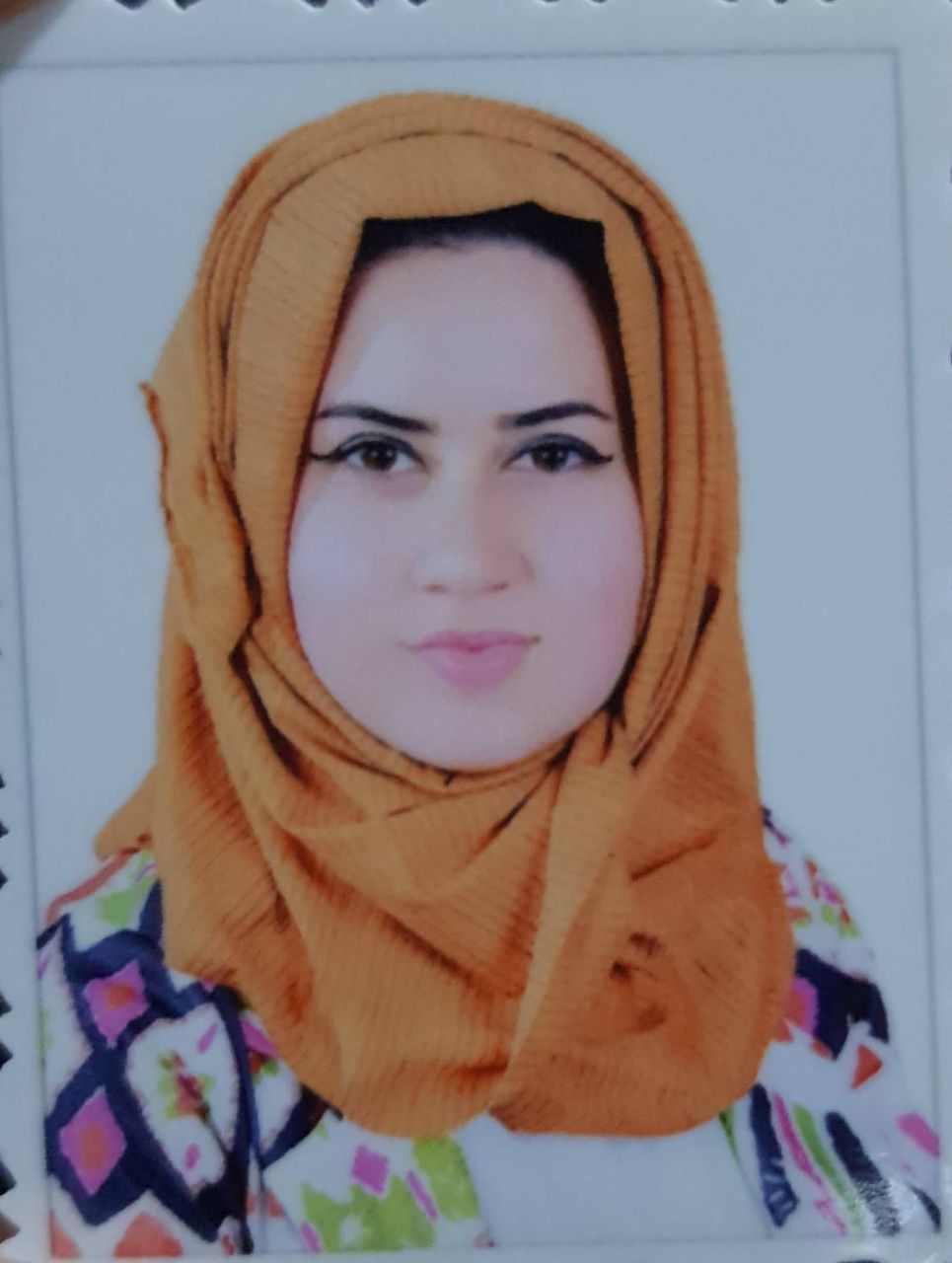 أولا: المعلومات الشخصية:اللقب العلمي: لايوجدمحل وتاريخ الولادة: 23/1/1995 ديالى - بعقوبةالجنسية: عراقيةالحالة الزوجية: متزوجةرقم الهاتف: 0771452987البريد الالكتروني: manar.tahssen95@gmail.comعنوان العمل: جامعة ديالى – كلية الهندسة – قسم هندسة العمارةثانياً: المؤهلات العلمية:بكالوريوس هندسة عمارة / الجامعة التكنولوجيةثالثاً: اللغات المتقنة:رابعاً : البحوث المنشورة:خامساً: المؤتمرات العلمية:سادسا: المزيد من المعلومات عن النشاط العلمي يمكن ايجادها على روابط التواصل العلمي:Author ID: 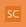 Research Gate  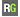 Orchid 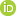 Google Scholar 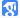 LinkedIn 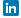 Web of Science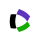 